Hosszúhetényi Polgármesteri Hivatal Jegyzője7694 Hosszúhetény, Fő u. 166. Telefon/fax: 72/ 785-807                                                       E-mail: jegyzo@hosszuheteny.hu                                        Tisztelt  Jegyző Úr!Alulírott …………………………………..   Hosszúhetény, ………………… utca ……….hsz. alatti  lakos kérem, hogy szíveskedjen felvenni  a lakossági barnakőszén igénylők nyilvántartásába. Az általam igényelt barnakőszén mennyisége: ……………… mázsa.Hosszúhetény, 2022. szeptember …………….                                                                                Tisztelettel!                                                                                                ……………………………                                                                                                               kérelmező 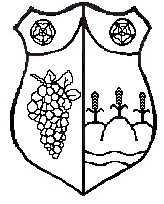 